Павлодар қаласының білім беру бөлімі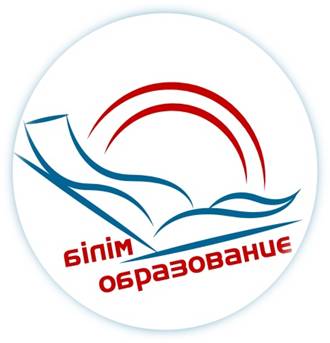 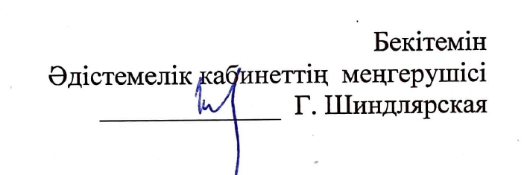 ҚАЛАЛЫҚ СЕМИНАР БАҒДАРЛАМАСЫ"Интеллект карта мектеп жасына дейінгі балалардың сөйлеу белсенділігінің әдістемелік құралы тәрізді"қызметке жаңадан келгенмектепке дейінгі білім беру ұйымдарының педагогтері үшін "Мамандыққа ену" ЖОБАСЫПРОГРАММА ГОРОДСКОГО СЕМИНАРАПРОЕКТ «Вхождение в профессию»для педагогов дошкольных организаций образования, вновь вступивших в должность«Интеллект-карта как методический инструментарий речевой активности дошкольников»Павлодар қ., 2022, сәуірӨткізілу күні:  14.04.2022, 10.00 – 10.50Семинарды ұйымдастырушы: КМҚК «№ 22 сәбилер бақшасы» Диппель Наталья Антоновна,Павлодар қ. № 22 санаторлық сәбилер бақшасының әдіскері Тіркеу: 09.55-10.00 Форматы: ZOOM конференциясыКонференцияның индентификаторы: 82044279476 Конференцияның  коды: TRpcv3Модератор: Нургалиева Н.К., Павлодар қ. білім беру бөлімінің әдіскеріСеминардың мақсаты: педагогтерге "интеллектуалды карта" сөйлеу технологиясы туралы білім беру процесінде жеңіл және тиімді технологияның мысалы ретінде түсінік беру, ол аз күш пен уақытты қажет етеді, бірақ ақпаратты есте сақтау мен жүйелеуде оң нәтиже бередіДата проведения:  14.04.2022, 10.00 – 10.50Организатор семинара: КГКП «Ясли-сад № 22» Диппель Наталья Антоновна, методист санаторного  ясли-сада № 22г.ПавлодараРегистрация: 09.55-10.00 Формат: конференция ZOOMИндентификатор конференции: 82044279476Код конференции: TRpcv3Модератор: Нургалиева Н.К., методист отдела образования г.ПавлодараЦель семинара: дать представление педагогам о речевой технологии «Интеллектуальная карта», как пример легкой и эффективной технологии в образовательном процессе, которая требует минимум усилий и времени, но дает максимально положительный результат в запоминания и систематизации информации10.00-10.05Кіріспе сөз семинар бағдарламасымен танысуНургалиева Нургуль Кайроллаевна.,Павлодар қаласы білім беру бөлімінің әдіскеріСеминарға қатысушылардың сөз сөйлеуіСеминарға қатысушылардың сөз сөйлеуіСеминарға қатысушылардың сөз сөйлеуі10.05-10.10Мектепке дейінгі ұйымның білім беру үдерісінде интеллект-карталар әдісін пайдаланудың ақпараттық-әдістемелік жағдайларыДиппель Наталья Антоновна, Павлодар қ. № 22 санаторлық сәбилер бақшасының әдіскері 10.10-10.15Интллект- карта - мектеп жасына дейінгі кіші балалардың айналасындағы әлем туралы идеяларды жүйелеу құралыРахымжанова А.Т. «№ 22 санаторлық сәбилер бақшасы» КМҚК ортаңғы «Б» тобының тәрбиешісі10.15-10.20Интеллект –карта – мектеп жасына дейінгі ересек балаларды оқытудың белсенді әдістемелік тәсілі Батталова Ж.А., Ересек «Б» тобының тәрбиешісі, «№ 22 санаторлық сәбилер бақшасы»10.20-10.30 Интеллект –карта құралдары арқылы  әңгімелеу мен мазмұндауға үйретуНургалиева У.А.., Ересек «Б» тобының тәрбиешісі, «№ 22 санаторлық сәбилер бақшасы»10.30-10.35Интеллект карталары арқылы логопед жұмысында сөйлеу компоненттерін дамытуБудаева Е.А., «№ 22 санаторлық сәбилер бақшасы» КМҚК логопедіВИРТУАЛДЫ КӨРМЕВИРТУАЛДЫ КӨРМЕВИРТУАЛДЫ КӨРМЕ10.35-10.45Семинар тақырыбы бойынша дидактикалық материалдардың көрмесіСөйлеуді дамытудың инновациялық технологиялары бойынша педагогтердің материалдар көрмесі Диппель Н.А. – әдіскер10.45-10.50Қатысушылармен диалог. Семинар бойынша  ұсыныстарНургалиева Нургуль Кайроллаевна. Павлодар қ. білім беру бөлімінің әдіскері10.50-10.55Қатысушылармен диалог. Семинар бойынша  ұсыныстарНургалиева Нургуль Кайроллаевна., Павлодар қ. білім беру бөлімінің әдіскері10.55-11.00Рефлексия.Семинар қатысушылары10.00-10.05Вступительное слово знакомство с программой семинараНургалиева Нургуль Кайроллаевна., методист отдела образования г.ПавлодараВыступление участников семинараВыступление участников семинараВыступление участников семинара10.05-10.10Информационно-методические условия  использования метода интеллект-карт в образовательном процессе дошкольной организации Диппель Наталья Антоновна, методист санаторного  ясли-сада № 22 г.Павлодара10.10-10.15Интллект- карт - средство систематизации представлений об окружающем мире младших дошкольниковРахымжанова А.Т. воспитатель средней  «Б» группы КГКП «Санаторный ясли – сад № 22»10.15-10.20Интеллект –карта – активный методический прием обучения старших дошкольниковБатталова Ж.А., Воспитатель старшей «Б»группы «Санаторный ясли – сад № 22»10.20-10.30Обучение  пересказу и рассказыванию средствами интеллект –картНургалиева У.А.., Воспитатель старшей «Б»группы 10.30-10.35Развитие речевых компонентов в работе логопеда через интеллект-картыБудаева Е.А., логопед КГКП «Санаторный ясли – сад № 22»ВИРТУАЛЬНАЯ ВЫСТАВКАВИРТУАЛЬНАЯ ВЫСТАВКАВИРТУАЛЬНАЯ ВЫСТАВКА10.35-10.45Выставка дидактического материала по теме семинараВыставка материалов педагогов по инновационным технологиям  развития речи Диппель Н.А. – методист 10.45-10.50Диалог с участниками. Рекомендации  по семинаруНургалиева Нургуль Кайроллаевна., методист отдела образования г.Павлодара10.50-10.55Диалог с участниками. Рекомендации  по семинаруНургалиева Нургуль Кайроллаевна., методист отдела образования г.Павлодара10.55-11.00Рефлексия.Участники  семинара